Załącznik do Zarządzenia  Nr 171/2019 Wójta Gminy Lipinki z dnia 4 grudnia 2019  rokuWÓJT GMINY LIPINKI
OGŁASZA OTWARTY KONKURS OFERTNA WYKONANIE ZADANIA PUBLICZNEGO Z ZAKRESU POMOCY SPOŁECZNEJ W GMINIE LIPINKI W 2020 ROKUI. RODZAJ ZADANIA:Organizacja zajęć mających na celu pobudzenie aktywności życiowej osób starszych - prowadzenie Klubu Senior +II. WYSOKOŚĆ ŚRODKÓW PUBLICZNYCH PRZEZNACZONYCH                                NA REALIZACJĘ ZADANIANa realizację zadania przeznaczono kwotę 54.000 zł ( słownie pięćdziesiąt cztery tysiące złotych).III. ZASADY PRZYZNAWANIA DOTACJI1. Zlecenie realizacji zadania publicznego nastąpi w formie powierzenia wraz z udzieleniem dotacji     na finansowanie jego realizacji.2. Zlecenie zadania i udzielenie dotacji następuje z zastosowaniem przepisów art. 16 ustawy                           z dnia 24 kwietnia 2003 roku o działalności pożytku publicznego i o wolontariacie (Dz. U. z 2019 r., poz. 688 ze zm.)3. Dotacja na realizację zadania zostanie przyznana podmiotowi wyłonionemu w konkursie zatwierdzonym przez Wójta Gminy Lipinki, na warunkach określonych w umowie.IV. TERMIN I WARUNKI REALIZACJI ZADANIATermin realizacji zadania od 1 stycznia 2020 roku do 31 grudnia 2020 roku.Gmina Lipinki użycza na okres realizacji projektu pomieszczeń w budynku Szkoły Podstawowej  w Pagorzynie i w Budynku Wiejskim Sołectwo Bednarskie, które są przystosowane                               do prowadzenia Klubu Senior + zgodnie z wymogami Programu Wieloletniego „SENIOR +”                 na lata 2015-2020.    Gmina pokrywa koszty mediów i innych opłat związanych z funkcjonowaniem budynków.3. Ogólne warunki realizacji zadania:    Zleceniobiorca zobowiązany jest do:    1/ Realizacji zadania w okresie od 1 stycznia 2020 roku do 31 grudnia 2020 roku.    2/Korekty kosztorysu projektu w przypadku przyznania dotacji w wysokości innej                               niż wnioskowana.    3/ Realizacji przedmiotu umowy zgodnie z wymogami Programu Wieloletniego „SENIOR +”                 na lata  2015-2020.   4/ Posiadania rachunku bankowego.   5/ Składania Zleceniodawcy sprawozdań z realizacji zadania publicznego według wzoru określonego w Rozporządzeniu Przewodniczącego Komitetu do Spraw Pożytku Publicznego z dnia                               24 października 2018 r. w sprawie wzorów ofert i ramowych wzorów umów dotyczących realizacji zadań publicznych oraz wzorów sprawozdań z wykonania tych zadań (Dz.U.2018 r. poz. 2057).4. Szczegółowe warunki realizacji zadania:  1/Środki na realizację zadania mogą być przeznaczone wyłącznie na wydatki bieżące związane bezpośrednio z działalnością Klubu.  2/Środki z dotacji nie mogą być przeznaczone na:- pokrycie wydatków związanych z uczestnictwem w zajęciach osób nie będących uczestnikami,- pokrycie kosztów imprez o charakterze  masowym/lokalnym,- budowę, zakup i remonty budynków, zakup gruntów i środków trwałych- działalność gospodarczą,- pokrycie kosztów utrzymania biura,- pokrycie zobowiązań powstałych przed datą zawarcia umowy o udzielenie dotacji- na działania nie wskazane w harmonogramie i kosztorysie.  3/Dopuszcza się możliwość dokonywania przesunięć, tj. zwiększania oraz zmniejszania wartości pomiędzy poszczególnymi pozycjami kosztów określonymi w zestawieniu kosztów realizacji zadania publicznego, jednak nie więcej niż 10%. Zmiany powyżej 10% wymagają zawarcia aneksu do umowy i mogą być zgłaszane nie później niż na 30 dni przed dniem zakończenia terminu realizacji zadania publicznego.4/Prowadzenie klubu przeznaczonego dla 15 osób starszych w miejscowości:	- Pagorzyna (15 os)– 3 razy w tygodniu (wtorek, środa, czwartek) po 4 godziny dziennie                 (od 15.00 do 19.00)	- Bednarka (15 osób) (sołectwo Bednarskie) – 2 razy w tygodniu ( poniedziałek, piątek)                   po 4 godziny dziennie ( od 15.00 do 19.00)z wyłączeniem dni ustawowo wolnych.5/Głównym celem zadania jest działalność na rzecz osób w wieku emerytalnym.6/Działania podejmowane w Klubie powinny mieć na celu: integrację społeczną seniorów, działalność prozdrowotną, kulturalną i edukacyjną. Działania powinny ułatwiać seniorom realizacje pasji                     i zainteresowań, ułatwiać tworzenie grup samopomocowych, których członkowie będą wzajemnie się wspierać w trudnościach życia codziennego. 7/ Realizacja zadania powinna zapewniać działania mające na celu  poprawę sprawności intelektualnej i fizycznej oraz aktywności życiowej osób starszych. 8/Zadania powinny przyczynić się do przeciwdziałanie izolacji i marginalizacji osób starszych                  oraz ich aktywizację, w tym stworzenie alternatywnych form spędzania wolnego czasu, pomoc w utrzymaniu kondycji psychofizycznej  oraz integrację międzypokoleniową poprzez zaangażowanie do udziału w projekcie młodzieży. 9/Działania mogą przybierać formę: spotkań, warsztatów, pogadanek, wspólnych wyjazdów, ćwiczeń rehabilitacyjnych i zajęć budujących sprawność seniorów oraz innych form realizujących cele określone w warunkach konkursu. 10/Zadanie będzie realizowane na rzecz mieszkańców gminy Lipinki.5. Zakres i warunki realizacji zadania określi umowa.V. TERMIN SKŁADANIA OFERT1.Warunkiem przystąpienia do konkursu jest złożenie oferty w Biurze Podawczym Urzędu Gminy Lipinki, lub przesłanie pocztą na adres korespondencyjny: Urząd Gminy Lipinki, 38-305 Lipinki 53                 w nieprzekraczalnym terminie do 27 grudnia 2019 roku do godz. 13 -tej (o zachowaniu terminu złożenia oferty decyduje data wpływu do Urzędu Gminy Lipinki).2.Do oferty należy dołączyć:aktualny odpis/uwierzytelniona kopia (lub wydruk elektroniczny) z Krajowego Rejestru Sądowego, innego rejestru lub ewidencji stanowiących o podstawie prawnej działania Oferentajeżeli ofertę podpisują inne osoby niż wymienione w odpisie z rejestru/ewidencji – imienne upoważnienie podpisane przez osoby uprawnione do reprezentacji oferentastatutdeklaracje o zamiarze osiągnięcia lub nieosiągnięcia zysku przy realizacji zadaniaKserokopie dokumentów powinny zostać uwierzytelnione przez osoby uprawnione                                      do reprezentowania i składania oświadczeń woli w imieniu Oferenta.3.Oferta na realizację zadania publicznego powinna być sporządzona  zgodnie ze wzorem określonym w Rozporządzeniu   Przewodniczącego Komitetu do Spraw Pożytku Publicznego z dnia                               24 października 2018 r. w sprawie wzorów ofert i ramowych wzorów umów dotyczących realizacji zadań publicznych oraz wzorów sprawozdań z wykonania tych zadań (Dz.U.2018 r. poz. 2057).4.Oczekiwane rezultaty realizacji zadania publicznego:Należy opisać w ofercie w części III pkt.5:1) Co będzie bezpośrednim efektem (materialne "produkty" lub "usługi" zrealizowane na rzecz uczestników zadania) realizacji oferty?2) Jaka zmiana społeczna zostanie osiągnięta poprzez realizację zadania?3) Czy przewidywane jest wykorzystanie rezultatów osiągniętych w trakcie realizacji oferty                          w dalszych działaniach organizacji? – trwałość rezultatów zadania.5. Wypełnienie części III punkt 6 oferty „Dodatkowe informacje dotyczące rezultatów realizacji zadania publicznego” jest obligatoryjne do wypełnienia.6.Rozpatrywane będą wyłącznie oferty kompletne i prawidłowo wypełnione na obowiązującym  formularzu i złożone we wskazanym terminie. O zachowaniu terminu decyduje data wpływu                       do Urzędu.7.Stosownych wyjaśnień dotyczących warunków realizacji zadania będącego przedmiotem niniejszego konkursu udziela Gminny Ośrodek Pomocy Społecznej w Lipinkach. Osobą upoważnioną do kontaktu jest Kierownik Gminnego Ośrodka Pomocy Społecznej w Lipinkach Pani Katarzyna Ślusarz                        nr tel. 13 4477892.VI. TRYB I KRYTERIA STOSOWANE PRZY WYBORZE OFERT ORAZ TERMIN DOKONANIA WYBORU OFERT1. Komisja Konkursowa, powołana przez Wójta Gminy Lipinki odrębnym zarządzeniem, dokona oceny formalnej wszystkich złożonych ofert pod względem:1/ złożenia oferty przez uprawnionego oferenta na obowiązującym wzorze ofert i we wskazanym terminie,2/ złożenia oferty na zadanie, którego realizacja jest zgodna z celami działania oferenta zawartymi                w statucie,3/prawidłowego wypełnienia oferty wraz z wymaganymi załącznikami,4/podpisania oferty przez osoby upoważnione.2. Oferty spełniające kryteria formalne poddawane są ocenie merytorycznej( 0-5pkt), pod względem:1/ możliwości realizacji zadania przez podmiot składający ofertę,2/ kosztów wykonania zadania, w tym w odniesieniu do zakresu rzeczowego zadania,3/proponowanej jakości wykonania zadania i kwalifikacji osób, przy udziale których zadania będzie realizowane,4/ planowanego wkładu rzeczowego, osobowego , w tym świadczenia  wolontariuszy i pracę społeczną członków,5/ oceny realizacji uprzednio zleconych zadań publicznych pod względem rzetelności i terminowości oraz sposobu rozliczenia otrzymanych na ten cel środków, w przypadku oferentów, którzy                              w poprzednich latach realizowali zadania publiczne zlecone przez Gminę Lipinki.2. Konkurs rozstrzyga Wójt Gminy Lipinki po zapoznaniu się z opinią Komisji Konkursowej.3. Wybór ofert zostanie dokonany do dnia 31 grudnia 2019 roku.4. Informacja o rozstrzygnięciu konkursu zostanie podana do publicznej wiadomości w Biuletynie Informacji Publicznej, na stronie internetowej gminalipinki.pl oraz na tablicy ogłoszeń Urzędu.VII.  Zadania publiczne tego samego rodzaju były realizowane w 2019 r. i przeznaczono na nie następujące kwoty:1) Pomoc społeczna, w tym pomoc rodzinom i osobom w trudnej sytuacji życiowej oraz wyrównywanie szans tych rodzin i osób - rodzaj zadania:„Prowadzenie Klubu Seniora+” w roku 2019 – 54. 000 zł.2) Wysokość środków finansowych przeznaczonych przez Gminę Lipinki na realizację zadania                 w zakresie pomocy społecznej – prowadzenie ośrodka wsparcia dla osób w podeszłym wieku                       w integracji z młodzieżą w 2016 roku – 64.840 zł , 2017 roku – 64.840 zł, 2018 r. – 63.720 zł.WÓJT/-/ mgr inż. Czesław Rakoczy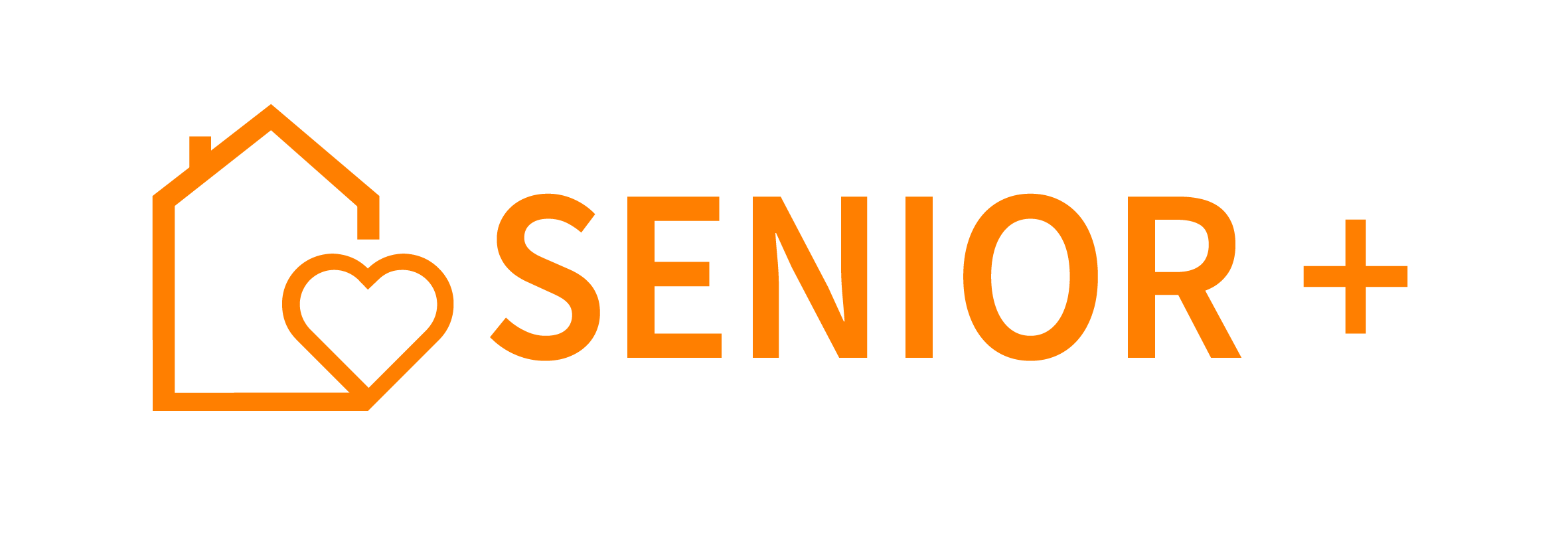 